СОВЕТ ДЕПУТАТОВМУНИЦИПАЛЬНОГО ОКРУГА ЗАПАДНОЕ ДЕГУНИНОРЕШЕНИЕ22.09.2021 года № 10/62 О согласовании  установки ограждающих устройств на придомовых территориях многоквартирных домов в муниципальном округе Западное ДегуниноВ соответствии с пунктом 5 части 2 статьи 1 Закона города Москвы от 11 июля 2012 года № 39 «О наделении органов местного самоуправления муниципальных округов в городе Москве отдельными полномочиями города Москвы», частью 2 статьи 8 Закона города Москвы от 14 июля 2004 года № 50 «О порядке наделения органов местного самоуправления внутригородских муниципальных образований в городе Москве отдельными полномочиями города Москвы (государственными полномочиями)», постановлением Правительства Москвы от 2 июля 2013 года № 428-ПП «О Порядке установки ограждений на придомовых территориях в городе Москве»,Совет депутатов решил:Согласовать установку двух ограждающих устройств на придомовых территориях многоквартирных домов по адресам: Весенняя ул. д. 4; Талдомская ул. д. 11 к. 1; 11 к. 2; 11 к. 3 в муниципальном округе Западное Дегунино.Опубликовать настоящее решение в бюллетене «Московский муниципальный вестник».Настоящее решение вступает в силу со дня его принятия.Контроль за выполнением настоящего решения возложить на главу муниципального округа Западное Дегунино Л.П. Абдулину.Приложение к решению Совета депутатов муниципального округа Западное Дегуниноот «22» сентября 2021 года № 10/62Схема установки ограждающих устройств на придомовых территориях многоквартирных домов по адресам: Весенняя ул. д. 4; Талдомская ул. д. 11 к. 1; 11 к. 2; 11 к. 3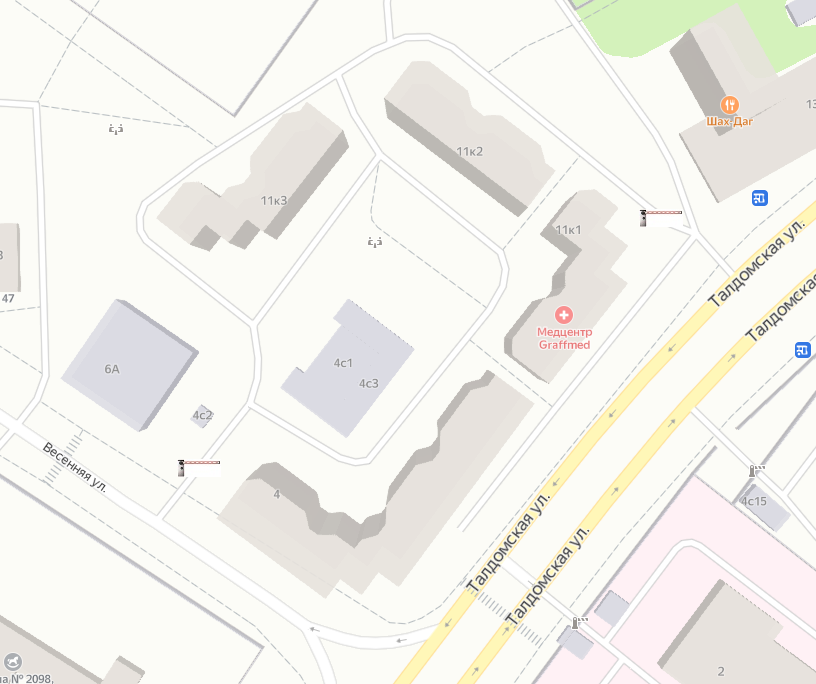 Глава муниципального округа Западное Дегунино Л.П. Абдулина